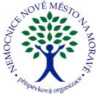 Objednávka č. 0603/2023/TO
(vydaná)Předmět: BTK a opravy po BTK přístroj hemodialyzační 5008 S a 5008, Dialýza2 ks BTK Přístroj hemodialyzační za 60 652,82 Kč s DPHPřístroj hemodialyzační id.č. 27151039, v.č. XXXXPřístroj hemodialyzační id.č. 27151041, v.č. XXXXvčetně elektrické kontroly dle ČSN EN 62353 ED.2, popřípadě dle předpisu IEC 60601-1 (na protokolu musí být zapsané změřené hodnoty)XXXXTel.: XXXXMobil: XXXXFax.: XXXXE-mail: XXXXDodavatel potvrzením objednávky výslovně souhlasí se zveřejněním celého textu této objednávky a cenové nabídky dodavatele (přesahuje-li částku50.000,- Kč bez DPH) v informačním systému veřejné správy - Registru smluv dle z.č. 340/2015 Sb. Smluvní strany se dohodly, že zákonnou povinnost dle § 5 odst. 2 zákona o registru smluv splní objednatel.N09PSObjednavka_RPTEXT02Strana:1/1Objednatel:Nemocnice Nové Město na Moravě, příspěvková organizaceŽďárská 610592 31 Nové Město na MoravěIČO: 00842001DIČ:CZ00842001Dodavatel:Fresenius Medical Care - ČR, s.r.o.Vokovice, Evropská 423/178160 00 PrahaIČO: 45790884DIČ: CZ45790884Datum vystavení objednávky:Datum dodání:17.07.2023Místo dodání:Nemocnice Nové Město na Moravě, příspěvková organizaceZpůsob dodání:FPOST-2023-002137